«О проведении всероссийских проверочных работ на территории Западного управленияминистерства образования и науки Самарской области в 2022 году»В соответствии с приказом Федеральной службы по надзору в сфере образования и науки от 16.08.2021 № 1139 «О проведении Федеральной службой по надзору в сфере образования и науки мониторинга качества подготовки обучающихся общеобразовательных организаций в форме всероссийских проверочных работ в 2022 году» (далее - приказ Рособрнадзора от 16.08.2021), руководствуясь Положением о Западном управлении министерства образования и науки Самарской области (далее - Западное управление) п р и к а з ы в а ю:1. Провести мониторинг качества подготовки обучающихся в форме всероссийских проверочных работ (далее - ВПР) в общеобразовательных организациях, подведомственных Западному управлению, в соответствии с прилагаемым планом-графиком ВПР.2. Утвердить прилагаемые:план-график проведения ВПР, проверки и загрузки форм сбора результатов ВПР в общеобразовательных организациях Западного управления в 2022 году в традиционной форме (приложение № 1);план-график проведения ВПР, проверки и загрузки форм сбора результатов ВПР в общеобразовательных организациях Западного управления в 2022 году в традиционной форме (приложение № 2);перечень общеобразовательных организаций, участвующих в ВПР в режиме апробации (приложение № 3); перечень общеобразовательных организаций, которые проводят ВПР в компьютерной форме (приложение № 4).	3. Руководителям общеобразовательных организаций:3.1. обеспечить проведение ВПР в соответствии планом-графиком, утвержденным настоящим приказом Западного управления, порядком организации и проведения ВПР 2022 года, утвержденным распоряжением министерства образования и науки Самарской области № 199-р от 28.02.2022;3.2. организовать информирование обучающихся, родителей (законных представителей) по вопросам организации и проведения ВПР в 2022 году;3.3. обеспечить объективность проведения ВПР;3.4. обеспечить работу общественных наблюдателей;3.5. провести анализ результатов ВПР 2022 года.4. Директору ГБОУ ДПО «Ресурсный центр г.о. Сызрань Самарской области» Лаптевой Ю.С. обеспечить:4.1. участие подведомственных общеобразовательных организаций в проведении ВПР в соответствии с установленным планом-графиком; 4.2. организационно-технологическое, информационное сопровождение и контроль объективности проведения ВПР;4.3. методическое сопровождение учителей в подготовке к ВПР и проверке работ участников; 4.4. мониторинг загрузки общеобразовательными организациями электронных форм сбора результатов ВПР;4.5. подготовку анализа результатов ВПР в разрезе учебных предметов с наличием адресных методических рекомендаций для руководителей и педагогических работников общеобразовательных организаций.5. Назначить муниципальными координаторами проведения ВПР по учебным предметам в 4, 5, 6, 7, 8, 11 классах:	Паросову Л.В., ведущего специалиста отдела организации общего и профессионального образования Западного управления;	Шереметьеву С.Н., методиста государственного бюджетного образовательного учреждения дополнительного профессионального образования (повышения квалификации) специалистов центр повышения квалификации «Ресурсный центр г.о. Сызрань Самарской области» (далее - ГБОУ ДПО ЦПК «Ресурсный центр г.о. Сызрань Самарской области»).	6. Время начала ВПР по всем учебным предметам: 2 или 3 урок по расписанию образовательной организации. Продолжительность выполнения работ: 	4 класс «русский язык» (1 ч., 2 ч.), «математика», «окружающий мир» - 45 минут;	5 класс «русский язык», «математика» - 60 минут; «история», «биология» - 45 минут;	6 класс «русский язык» - 90 минут, «математика» - 60 минут, «биология», «география», «обществознание», «история» - 45 минут;	7 класс «русский язык», «математика» - 90 минут, «иностранный язык», «биология», «география», «обществознание», «история», «физика» - 45 минут	8 класс «русский язык», «математика», «химия» - 90 минут, «биология», «география», «обществознание», «история», «физика» - 45 минут	10 класс «география» - 90 минут   	11 класс «география», «история», «физика», «химия», «биология» - 90 минут, «иностранный язык» - 65 минут7. В случае наличия объективных причин график проведения ВПР в 2022 году может быть скорректирован образовательной организацией по согласованию с Западным управлением.8. Контроль за исполнением настоящего приказа возложить на начальника отдела организации общего и профессионального образования Западного управления Токареву С.А.РуководительЗападного управления                                                                      Т.Н. ГороховицкаяПриложение № 1  к приказу Западного управленияминистерства образования и наукиСамарской области № 113 от 02.03.2022План-график проведения всероссийских проверочных работ в общеобразовательных организациях, подведомственных Западному управлению в 2022 году в 5-8  классах в традиционной формеПриложение № 2  к приказу Западного управленияминистерства образования и наукиСамарской области № 113 от 02.03.2022План-график проведения всероссийских проверочных работ в общеобразовательных организациях, подведомственных Западному управлению в 2022 году в 5-8  классах в компьютерной форме*  - ОО, завершившие проверку работ до 29 апреля 2022 года (до 23:00 мск), начнут получать результаты с 13 мая 2022 года. В статистике по муниципалитету, региону, Российской Федерации будут отражены результаты за период с 15 марта по 29 апреля 2022 г. (первая волна);     - ОО, завершившие проверку работ с 30 апреля 2022 года (после 23:00 мск), начнут получать результаты с 7 июня 2022 года. В статистике по муниципалитету, региону, Российской Федерации будут отражены результаты за весь период проведения работ, т.е. все загруженные результаты с 15 марта по 20 мая 2022 г. (вторая волна).Приложение № 3к приказу Западного управленияминистерства образования и наукиСамарской области № 113 от 02.03.2022Перечень образовательных организаций, участвующих во всероссийских проверочных работах в режиме апробации (11 классы)Приложение № 4к приказу Западного управленияминистерства образования и наукиСамарской области № 113 от 02.03.2022Перечень общеобразовательных организаций, которые проводят ВПР в компьютерной форме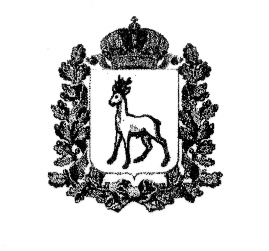 МИНИСТЕРСТВО ОБРАЗОВАНИЯ И НАУКИСАМАРСКОЙ ОБЛАСТИЗАПАДНОЕ УПРАВЛЕНИЕПРИКАЗ02.03.2022 № 11314.03.2022-18.03.2022 6 класс1-ый предмет7 класс1-ый предмет8 класс1-ый предметРазмещение архивов с материалами не позднее 14.00 по местному времени накануне дня проведения (варианты для каждой ОО генерируются на основе банка заданий ВПР).с 14.03.2022с 14.03.2022с 14.03.2022Получение критериев оценивания работ и форм сбора результатов не позднее 12.00 по местному времени.с 15.03.2022с 15.03.2022с 15.03.2022Проведение работы16.03.202217.03.202218.03.2022Проверка работ и загрузка форм сбора результатовдо 25.03.2022до 25.03.2022до 25.03.2022Получение результатов*с 13.05.2022с 13.05.2022с 13.05.202221.03.2022-25.03.20226 класс2-ой предмет7 класс2-ой предмет8 класс2-ой предметРазмещение архивов с материалами не позднее 14.00 по местному времени накануне дня проведения (варианты для каждой ОО генерируются на основе банка заданий ВПР).с 14.03.2022с 14.03.2022с 14.03.2022Получение критериев оценивания работ и форм сбора результатов не позднее 12.00 по местному времени.с 15.03.2022с 15.03.2022с 15.03.2022Проведение работы23.03.202222.03.202224.03.2022Проверка работ и загрузка форм сбора результатовдо 01.04.2022до 01.04.2022до 01.04.2022Получение результатов*с 13.05.2022с 13.05.2022с 13.05.202204.04.2022-08.04.20225 классИстория            (в ГБОУ ССОШ № 14 г.о. Сызрань – математика)6 классРусский язык7 классРусский язык,Математика8 классРусский языкРазмещение архивов с материалами не позднее 14.00 по местному времени накануне дня проведения (варианты для каждой ОО генерируются на основе банка заданий ВПР).с 14.03.2022с 14.03.2022с 14.03.2022с 14.03.2022Получение критериев оценивания работ и форм сбора результатов не позднее 12.00 по местному времени.с 15.03.2022с 15.03.2022с 15.03.2022с 15.03.2022Проведение работы06.04.202207.04.2022русский язык – 05.04.2022математика – 07.04.202206.04.2022Проверка работ и загрузка форм сбора результатовдо 18.04.2022до 18.04.2021до 18.04.2022до 18.04.2021Получение результатов* с 13.05.2022с 13.05.2022с 13.05.2022с 13.05.202211.04.2022-15.04.20224 классМатематика5 классРусский язык6 классМатематика7 классАнглийский языкРазмещение архивов с материалами не позднее 14.00 по местному времени накануне дня проведения (варианты для каждой ОО генерируются на основе банка заданий ВПР).с 14.03.2022с 14.03.2022с 14.03.2022с 14.03.2022Получение критериев оценивания работ и форм сбора результатов не позднее 12.00 по местному времени.с 15.03.2022с 15.03.2022с 15.03.2022с 15.03.2022Проведение работы13.04.202213.04.202214.04.2022с 11.04 по 15.04.2022Проверка работ и загрузка форм сбора результатовдо 22.04.2022до 22.04.2022до 25.04.2022до 25.04.2022Получение результатов* с 13.05.2022с 13.05.2022с 13.05.2022с 13.05.202218.04.2022-22.04.20224 классРусский язык (1 и 2 части)5 классБиология8 классМатематикаРазмещение архивов с материалами не позднее 14.00 по местному времени накануне дня проведения (варианты для каждой ОО генерируются на основе банка заданий ВПР).С 14.03.2022С 14.03.2022С 14.03.2022Получение критериев оценивания работ и форм сбора результатов не позднее 12.00 по местному времени.С 15.03.2022С 15.03.2022С 15.03.2022Проведение работы1 часть -19.04.20222 часть – 21.04.202219.04.202220.04.2022Проверка работ и загрузка форм сбора результатовдо 29.04.2022до 29.05.2022до 29.05.2022Получение результатов* с 13.05.2022с 13.05.2022с 13.05.202225.04.2022-29.04.20224 классОкружающий мир 5 классМатематика Размещение архивов с материалами не позднее 14.00 по местному времени накануне дня проведения (варианты для каждой ОО генерируются на основе банка заданий ВПР).с 14.03.2022с 14.03.2022Получение критериев оценивания работ и форм сбора результатов не позднее 12.00 по местному времени.с 15.03.2022с 15.03.2022Проведение работы26.04.202226.04.2022Проверка работ и загрузка форм сбора результатовдо 06.05.2022до 06.05.2022Получение результатов* с 07.06.2022с 07.06.202218.04.2022-22.04.20225 классИсторияБиология6 классОбществознаниеИсторияБиология География7 классИстория Обществознание  Биология География 8 классИстория Обществознание Биология ГеографияРазмещение реквизитов доступа участн иков для выполнения проверочных работ в компьютерной формес 15.04.2022с 15.04.2022с 15.04.2022с 15.04.2022Размещение реквизитов доступа для экспертов для проверки работ участников в системе электронной проверки заданий «Эксперт»с 15.04.2022с 15.04.2022с 15.04.2022с 15.04.2022Проведение работы19.04.-21.04.2022 – биология  26.04.-28.04.2022 история19.04.2022- 20.04.2022 история/ обществознание 26.04-27.04.2022 биология/география19.04.2022- 22.04.2022 история/ обществознание 26.04-27.04.2022 биология/география26.04.2022- 28.04.2022 история/ обществознание /география05.05-06.05.2022 биологияПроверка работс 18.04.2022 до 20.05.2022с 18.04.2022 до 20.05.2022с 18.04.2022 до 20.05.2022с 18.04.2022 до 20.05.2022Получение результатов*с 13.05.2022с 13.05.2022с 13.05.2022с 13.05.2022Образовательная организацияПредметГБОУ лицей г.о. СызраньГБОУ гимназия г.о. Сызрань ГБОУ СОШ № 2 г.о. СызраньГБОУ СОШ № 3 г.о. СызраньГБОУ СОШ № 6 г.о. СызраньГБОУ СОШ № 12 г.о. СызраньГБОУ СОШ № 14 г.о. СызраньГБОУ СОШ № 19 г.о. СызраньГБОУ СОШ № 21 г.о. СызраньГБОУ СОШ № 22 г.о. СызраньГБОУ СОШ № 26 г.о. СызраньГБОУ СОШ № 29 г.о. СызраньГБОУ СОШ № 30 г.о. СызраньГБОУ СОШ № 33 г.о. СызраньГБОУ СОШ № 8 г.о. Октябрьск16. ГБОУ СОШ с. Шигоны м.р. ШигонскийфизикаГБОУ лицей г.о. СызраньГБОУ СОШ № 2 г.о. СызраньГБОУ СОШ № 3 г.о. СызраньГБОУ СОШ № 10 г.о. СызраньГБОУ СОШ № 14 г.о. СызраньГБОУ СОШ № 17 г.о. СызраньГБОУ СОШ № 19 г.о. СызраньГБОУ СОШ № 21 г.о. СызраньГБОУ СОШ № 26 г.о. СызраньГБОУ СОШ № 29 г.о. СызраньГБОУ СОШ № 33 г.о. СызраньГБОУ СОШ с. Усинское м.р. СызранскийГБОУ СОШ пос. Волжский Утёс м.р. ШигонскийГБОУ СОШ с. Шигоным.р. ШигонскийхимияГБОУ гимназия г.о. СызраньГБОУ СОШ № 4 г.о. СызраньГБОУ СОШ № 10 г.о. СызраньГБОУ СОШ № 14 г.о. СызраньГБОУ СОШ № 17 г.о. СызраньГБОУ СОШ № 19 г.о. СызраньГБОУ СОШ № 21 г.о. СызраньГБОУ СОШ № 22 г.о. СызраньГБОУ СОШ № 29 г.о. СызраньГБОУ СОШ № 30 г.о. СызраньГБОУ СОШ № 33 г.о. СызраньЧОУ СОШ «Кристалл»ГБОУ СОШ № 9 г.о. ОктябрьскГБОУ СОШ п.г.т. Балашейка м.р. СызранскийГБОУ СОШ пос. Варламово м.р. Сызранский16. ГБОУ СОШ с. Шигоным.р. ШигонскийбиологияГБОУ лицей г.о. СызраньГБОУ гимназия г.о. СызраньГБОУ СОШ № 3 г.о. СызраньГБОУ СОШ № 4 г.о. СызраньГБОУ СОШ № 5 г.о. СызраньГБОУ СОШ № 6 г.о. СызраньГБОУ СОШ № 10 г.о. СызраньГБОУ СОШ № 12 г.о. СызраньГБОУ СОШ № 14 г.о. СызраньГБОУ СОШ № 17 г.о. СызраньГБОУ СОШ № 19 г.о. СызраньГБОУ СОШ № 21 г.о. СызраньГБОУ СОШ № 22 г.о. СызраньГБОУ СОШ № 26 г.о. СызраньГБОУ СОШ № 29 г.о. СызраньГБОУ СОШ № 30 г.о. СызраньГБОУ СОШ № 33 г.о. СызраньГБОУ СОШ № 38 г.о. СызраньГБОУ СОШ № 3 г.о. ОктябрьскГБОУ СОШ № 8 г.о. ОктябрьскГБОУ СОШ № 9 г.о. ОктябрьскГБОУ СОШ № 11 г.о. ОктябрьскГБОУ СОШ пгт. Балашейкам.р. СызранскийГБОУ СОШ пос. Варламово м.р. СызранскийГБОУ СОШ п.г.т. Междуреченскм.р. СызранскийГБОУ СОШ с. Троицкое м.р. СызранскийГБОУ СОШ с. Старая Рачейка м.р. СызранскийГБОУ СОШ с. Малячкином.р. ШигонскийГБОУ СОШ с. Шигоны м.р. ШигонскийисторияГБОУ лицей г. СызраниГБОУ СОШ № 17 г. Сызрань3. ЧОУ СОШ "Кристалл"географияГБОУ лицей г.о. СызраньГБОУ гимназия г.о. СызраньГБОУ СОШ № 5 г.о. СызраньГБОУ СОШ № 10 г.о. СызраньГБОУ СОШ № 14 г.о. СызраньГБОУ СОШ № 17 г.о. СызраньГБОУ СОШ № 19 г.о. СызраньГБОУ СОШ № 29 г.о. СызраньГБОУ СОШ № 30 г.о. СызраньГБОУ СОШ № 33 г.о. СызраньГБОУ СОШ № 38 г.о. СызраньЧОУ СОШ «Кристалл»ГБОУ СОШ № 3 г.о. ОктябрьскГБОУ СОШ № 8 г.о. ОктябрьскГБОУ СОШ № 11 г.о. ОктябрьскГБОУ СОШ пос. Варламово м.р. СызранскийГБОУ СОШ с. Новодевичье м.р. ШигонскийГБОУ СОШ с. Шигоны м.р. Шигонскийанглийский языкГБОУ гимназия г.о. Сызраньнемецкий язык№ п/пНаименование ООКлассПредмет1ГБОУ гимназия г.о. Сызрань8история, биология, география, обществознание2ГБОУ СОШ № 4 г.о. Сызрань7история, обществознание,  биология, география3ГБОУ СОШ № 12 г.о. Сызрань6обществознание, история, биология, география4ГБОУ СОШ № 14 г.о. Сызрань5история, биология5ГБОУ СОШ № 3 г.о. Октябрьск8история, биология, география, обществознание